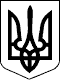 ДЕРЖАВНА КОМІСІЯ З ЦІННИХ ПАПЕРІВ ТА ФОНДОВОГО РИНКУ 
Р І Ш Е Н Н Я 
21.03.2006  N 187 
                                      Зареєстровано в Міністерстві 
                                      юстиції України 
                                      18 квітня 2006 р. 
                                      N 451/12325 
 
        Про затвердження Положення про порядок реєстрації 
         випуску іпотечних сертифікатів, що випускаються 
        в бездокументарній формі, інформації про їх випуск 
       та звіту про підсумки випуску іпотечних сертифікатів 
   { Із змінами, внесеними згідно з Рішенням Державної комісії 
                           з цінних паперів та фондового ринку     N 1057 ( z1087-09 ) від 16.10.2009 
                        Рішенням Національної комісії з цінних 
                                    паперів та фондового ринку     N  237 ( z0305-12 ) від 07.02.2012 } 
 
     Відповідно до пункту 5 статті 50 Закону України "Про іпотечне 
кредитування,   операції  з  консолідованим  іпотечним  боргом  та 
іпотечні сертифікати" ( 979-15 ) та  Законів  України  "Про  цінні 
папери  та фондовий ринок" ( 3480-15 ),  "Про державне регулювання 
ринку цінних паперів в Україні" ( 448/96-ВР ),   "Про  Національну 
депозитарну  систему  та  особливості  електронного  обігу  цінних 
паперів в Україні" ( 710/97-ВР ),  "Про  бухгалтерський  облік  та 
фінансову  звітність  в  Україні"  ( 996-14 )   Державна комісія з 
цінних паперів та фондового ринку  В И Р І Ш И Л А: 
     1. Затвердити  Положення  про  порядок   реєстрації   випуску 
іпотечних сертифікатів,  що випускаються в бездокументарній формі, 
інформації про їх випуск та звіту про підсумки  випуску  іпотечних 
сертифікатів (додається). 
     2. Керівнику  апарату  Державної  комісії з цінних паперів та 
фондового ринку М. Непрану забезпечити:     державну реєстрацію Положення в Міністерстві юстиції України;     опублікування цього    рішення    відповідно    до    чинного 
законодавства. 
     3. Це  рішення  набирає чинності з набранням чинності Законом 
України "Про цінні папери та фондовий ринок" ( 3480-15 ). 
     4. Контроль за виконанням цього рішення покласти на Керівника 
апарату  Державної  комісії  з  цінних  паперів та фондового ринку 
Непрана М.І. 
 Голова Комісії                                            А.Балюк 
                                      Протокол засідання Комісії 
                                      від 21 березня 2006 р. N 8 
 ПОГОДЖЕНО:    
 Голова Державного комітету 
 України з питань регуляторної 
 політики та підприємництва                             А.Дашкевич 
 Голова Державної комісії з 
 регулювання ринків 
 фінансових послуг України                                В.Суслов 
 Голова Антимонопольного 
 комітету України                                       О.Костусєв 
 Заступник Голови 
 Національного банку України                            В.Л.Кротюк 
 